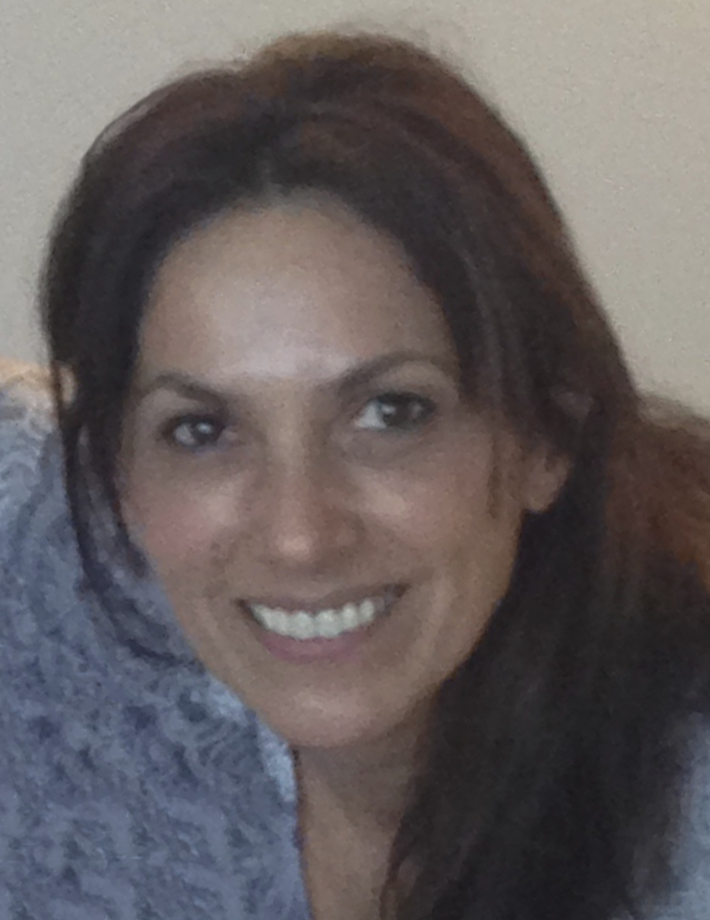 HABILIDADES DE TRABAJO•Amplia experiencia para planear y coordinar proyectos creativos desde su conceptualización   hasta su implementación, así como la elaboración de planes de trabajo.•Amplia experiencia y capacidad para planear y alcanzar objetivos establecidos.•Experiencia para realizar múltiples tareas y formar y coordinar equipos de trabajo.•Amplio grado de creatividad, autonomía y control dentro de un ambiente de trabajo bajo  presión.•Fuerte capacidad de organización.•Experiencia en manejo y desarrollo de PYME´s.	o Habilidad para desarrollar, implementar y operar pequeños negocios.	o Habilidad para consolidar y dar seguimiento en la operación de pequeños negocios.o Experiencia en manejo y administración de personal, presupuestos, operación y   servicios administrativos.  	o Experiencia en inducción, adiestramiento y capacitación de personal•Amplia capacidad para desarrollar estrategias de promoción, publicidad y ventas•Experiencia por más de 15 años en el desarrollo de imágenes corporativas, elaboración de   manuales para implementación de imagen, desarrollo de material POP, y demás material   relacionado con la imagen gráfica •Experiencia en diseño y distribución de interiores•Amplios conocimientos en manejo de programas de computación para Mac y PC como: 	•Microsoft Office y Mac Office	•Paquete Adobe (Illustrator, Photo Shop, In Design)•Ilustración Digital y gráfica•Paquete Macromedia (Freehand, conocimientos básicos de Flash)	•Internet •Bilingüe Español/Inglés FORMACIÓN ACADÉMICADiplomado en IlustraciónAcademia San Carlos. FAD. CDMX, México.Creación e Ilustración para cuento InfantilCENTRO. CDMS, MéxicoDibujo y CaricaturaTaller de Arte Coyoacán, CDMX, MéxicoEspecialidad en Mercadotecnia IntegralUniversidad Anáhuac Norte.  CDMX, México.Técnicas de representación GráficaDiversos profesores particulares. México y USA Licenciada en Diseño Industrial  Universidad Anáhuac Norte.  CDMX, México.EXPERIENCIA LABORALDiseñadora e Ilustradora Independiente1996 – actualidadDirector GG Paoli Laffan diseño gráfico e industrial2000 – actualidadEins Qualitat S.A. de C.V.Director Administrativo2014 – 2016CIDE Centro de Investigación y Docencia EconómicaAdministradora programa TelecomCide2011 -2013Princess Fashion Club S.A. de C.V.Centro de entretenimiento infantilAutora de concepto e implementación de negocio2005 – 2008Magic Club Club S.A. de C.V.Centro de entretenimiento infantilAutora de concepto e implementación de negocio2007 – 2010Dos Obleas S.A. de C.V. de C.V.Carritos enfriadores de líquidos al instanteAutora de concepto e implementación de negocio2003 – 2008Algunas publicaciones:Giannina Paoli. Emocionantes Monstruos Invasores.México. Editorial Trillas, 2016Autora e ilustradora Shirley Prescott. Comer es divertido: come bien, mantente activo, diviértete.México. Editorial Trillas, 2011IlustradoraGiannina Paoli. Luck y Lu, agenda para niños.México. Diseño e Imagen Humuss, 2002Autora e ilustradoraObra Social Regina. ¡Qué divertido es cocinar! Para pequeños chefs. México. Editorial Trillas, 2001Coautora